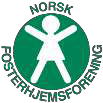 Østfold Norsk Fosterhjemsforening Østfold inviterer til årsmøte lørdag 4. februar 2017 på Karlshus skole, SFO, Skoleveien 5, 1640 Råde. DagsordenGodkjenning av innkalling. Konstituering av årsmøte.Godkjenning av dagsorden. Valg av møteleder.  Valg av årsmøtereferent. Valg av to til å underskrive protokoll. Tellekorps. Årsberetning. Regnskap og revisjons beretning for 2016. Orientering fra Norsk Fosterhjemsforening og regionrådets arbeid. Handlingsplan. Budsjett. Innkomne forslag. Valg. Eventuelt. 